Администрация Дзержинского районаКрасноярского краяПОСТАНОВЛЕНИЕс. Дзержинское21.09.2021										№ 583-пО проведении публичных слушаний по проекту Генерального плана Дзержинского сельсовета Дзержинского района Красноярского краяВ соответствии со ст.ст.  24,28 Градостроительного кодекса Российской федерации, статьей 14 Федерального закона от 06.10.2003 года № 131-ФЗ «Об общих принципах организации местного самоуправления в Российской Федерации», постановления Правительства Красноярского края от 30.09.2013г. № 514-п  «Об утверждении государственной программы Красноярского края «Создание условий для обеспечения доступным и комфортным жильем граждан Красноярского края», руководствуясь положением об организации и проведении публичных слушаний по проектам в области градостроительной деятельности в Дзержинском районе, утвержденным решением Дзержинского районного Совета депутатов от 09.06.2021 № 8-52р, ст. 19 Устава Дзержинского района ПОСТАНОВЛЯЮ:1. Провести публичные слушания по проекту генерального плана Дзержинского сельсовета Дзержинского района Красноярского края (далее Проект).2. Утвердить состав комиссии по подготовке и проведению публичных слушаний по Проекту, согласно приложению 1.3. Организовать проведение публичных слушаний по Проекту:-27 октября 2021 года в 9.00 ч. по адресу: с. Дзержинское, ул. Ленина, №15.-27 октября 2021 года в 9-00 по адресу: д. Усолка, ул. Центральная 1, районный дом культуры.-27 октября 2021 года в 16-00 по адресу: д. Кедровка, ул. Центральная 22, сельский клуб.4. Комиссии по проведению публичных слушаний:- обеспечить подготовку и размещение на официальном сайте администрации Дзержинского района оповещения о начале публичных слушаний по Проекту.- организовать размещение Проекта и информационных материалов к нему на официальном сайте администрации района;- организовать проведение экспозиции материалов Проекта;- организовать приём индивидуальных и коллективных письменных предложений (замечаний) по Проекту по адресу: 663700 Красноярский край, Дзержинский район с. Дзержинское ул. Ленина ,15 каб.201, 8-00 до 12 00, с 13-00 до 16-00, кроме выходных дней, по электронному адресу: dzergin@krasmail.ru (прием письменных предложений(замечаний) прекратить в 16-00 часов в день, предшествующий дню проведения публичных слушаний);- при обращении заинтересованных лиц разъяснять порядок проведения публичных слушаний;- организовать подготовку и проведение собраний участников публичных слушаний;- рассмотреть предложения и замечания по Проекту;- провести публичные слушания по Проекту;- осуществить подготовку и оформление протокола публичных слушаний;- осуществить подготовку и опубликование заключения о результатах публичных слушаний по Проекту.5. Настоящее постановление опубликовать в газете «Дзержинец» и разместить на официальном сайте администрации района.6. Постановление вступает в силу в день, следующий за днем его официального опубликования.Глава Дзержинского района						В.Н. ДергуновПриложениек постановлению администрации районаот 21.09.2021 № 583-пСостав
 комиссии по подготовке и проведению публичных слушаний по проекту Генерального плана Дзержинского сельсовета Дзержинского района Красноярского края
Председатель комиссииСухарев Сергей НиколаевичПервый заместитель главы районаЗаместитель председателя комиссииВолкова Елена Викторовназаместитель  главы района по оперативному управлению и сельскому хозяйствуСекретарь комиссииБаскакова ЕленаВикентьевнаГлавный специалист-главный архитектор отдела архитектуры, строительства, ЖКХ, транспорта, связи, ГО и ЧС администрации Дзержинского районаЧлены комиссии Музикявичене Марина НиколаевнаНачальник отдела  муниципального имущества и земельных отношений администрации Дзержинского районаВладимирова Ольга Николаевна Главный специалист по имущественным и земельным отношениям администрации Дзержинского сельсовета Жинжиков Александр СергеевичДепутат Дзержинского районного Совета депутатовПеплов Александр СергеевичНачальник отдела обеспеченияКригер Роман ВладимировичКадастровый инженер ООО «Геосистема»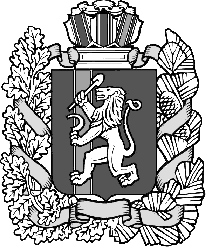 